Lesson 10:  Dividing the King’s Foot into 12 Equal PiecesClasswork Opening ExerciseUse a compass to mark off equally spaced points , , , and  so that , , , , and  are equal in length.  Describe the steps you took.     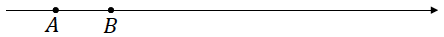 Exploratory Challenge 1Divide segment  into three segments of equal lengths.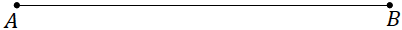 Exercise 1Divide segment  into five segments of equal lengths.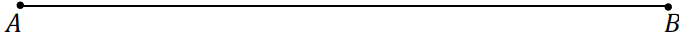 Exploratory Challenge 2Divide segment  into four segments of equal length.Exercise 2On a piece of poster paper, draw a segment  with a measurement of  foot.  Use the dilation method to divide  into twelve equal-length segments, or into  inches.Problem Set Pretend you are the king or queen and that the length of your foot is the official measurement for one foot.  Draw a line segment on a piece of paper that is the length of your foot.  (You may have to remove your shoe.)  Use the method above to find the length of  inch in your kingdom.Using a ruler, draw a segment that is .  This length is referred to as a decimeter.  Use the side splitter method to divide your segment into ten equal-sized pieces.  What should be the length of each of those pieces based on your construction?  Check the length of the pieces using a ruler.  Are the lengths of the pieces accurate?Repeat Problem 2 using the dilation method.  What should be the length of each of those pieces based on your construction?  Check the length of the pieces using a ruler.  Are the lengths of the pieces accurate?A portion of a ruler that measured whole centimeters is shown below.  Determine the location of  on the portion of the ruler shown.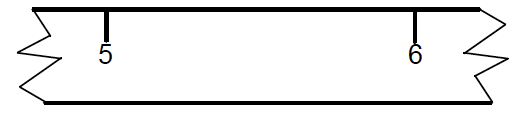 Merrick has a ruler that measures in inches only.  He is measuring the length of a line segment that is between  and .  Divide the one-inch section of Merrick’s ruler below into eighths to help him measure the length of the segment.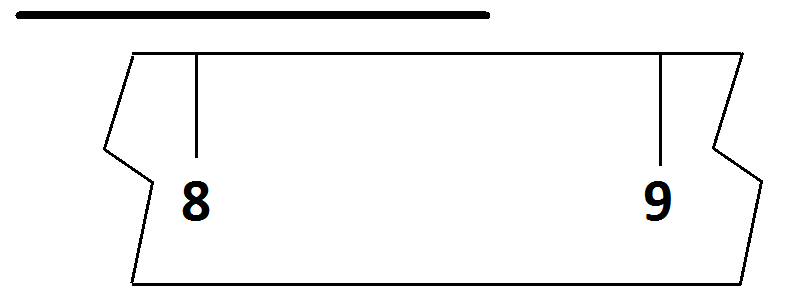 Use the dilation method to create an equally spaced  grid in the following square.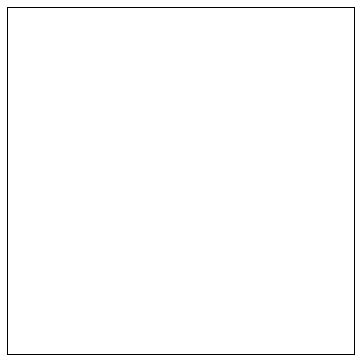 Use the side splitter method to create an equally spaced  grid in the following square.
